Complete the table below to confirm the supplier has complied with the mandatory conditions.Missing information should be reported to the Evaluation Manager.Evaluation of Mandatory Conditions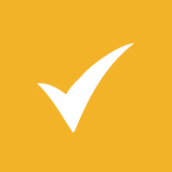 InitiativeInitiativeInitiativeContract title:Supplier:Overall evaluation:Pass    Fail EvaluatorsEvaluatorsEvaluated by:Reviewed by:1ComplianceCompliancePassFail1Submission received on time2Submission on standard tender form (including signature)Response – mandatory requirementsPassFail1Company and contact details2Executive summary3Schedule X4Executive summary5Response to the specification6Response to the technical requirements7Response to the commercial requirements8Schedule Y9Schedule – price/costs10Schedule – company details11Certificate of Incorporation12Three years’ financial summary13Evidence of insurance in place (or undertaking to have in place)14Schedule – references…2Overall summary